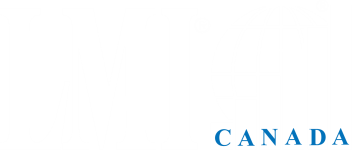 EFFECTIVE PERSONAL PRODUCTIVITY®Create a High Performance OrganizationEffective Personal ProductivityFall Development ScheduleEffective Personal ProductivityFall Development ScheduleLMI Canada Winnipeg OfficeVirtualWinnipeg, Manitoba R3B 3K6LMI Canada Winnipeg OfficeVirtualWinnipeg, Manitoba R3B 3K6Schedule of SessionsSchedule of SessionsPre-conference Goal SettingDefining the Goal & TrackingTuesdayOct 271:00 - 3:00 pmPre-conference Goal SettingRefinement of Goal TrackingTuesdayNov 101:00 - 3:00 pmKick OffIntroduction to ConceptsTuesdayNov 241:00 - 3:00 pmGoal PlanningDeveloping Goal Planning SheetsTuesdayDec 81:00 - 3:00 pmLesson OneThe Nature of ProductivityTuesdayDec 221:00 - 3:00 pmLesson TwoProductivity Through Goals AchievementTuesdayJan 51:00 - 3:00 pmLesson Three & Mid-term ReviewIncreasing Productivity Through Managing PrioritiesTuesdayJan 191:00 - 3:00 pmLesson FourImproving Productivity Through CommunicationTuesdayFeb 21:00 - 3:00 pmLesson FiveEmpowering the Team for Peak PerformanceTuesdayFeb 161:00 - 3:00 pmLesson SixIncreasing Productivity of the TeamTuesdayMar 21:00 - 3:00 pmParticipant Graduation PresentationsPlease invite your mentorTuesdayMar 161:00 - 3:00 pmDates are Subject to changeDates are Subject to changeDates are Subject to changeDates are Subject to change